Date : 18.11.2022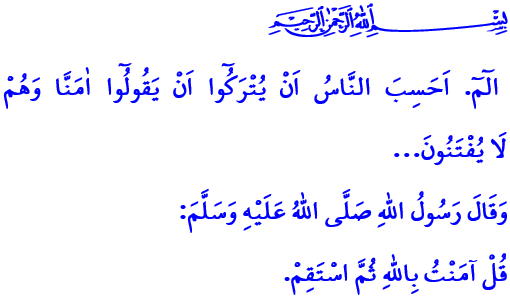 LA FOI ET LE DROIT CHEMINChers musulmans !L'un des compagnons du Prophète (s.a.s) vient le voir et lui dit : « Ô Messager d'Allah ! Dis-moi quelque chose sur l'islam pour que je ne ressente pas le besoin de demander quoi que ce soit à quelqu'un d'autre. » Le Messager d'Allah (s.a.s) lui répondit: قُلْ آمَنْتُ بِاللّٰهِ ثُمَّ اسْتَقِمْ « Dit « je crois en Allah » puis soit dans le droit chemin. »Chers croyants !Allah Tout-Puissant a désigné comme interlocuteur l'Homme qu’Il a conçu comme la plus honorable des créatures et le calife de la Terre. Il l'a orné de deux grands bienfaits pour une vie paisible, qui sont la raison et la volonté, et lui a montré le droit chemin en envoyant des prophètes et des livres. Cette voie est un chemin guidé par la foi, l’adoration et la moralité, déterminés par Allah Tout-Puissant Lui-même.Chers musulmans !Le droit chemin est un concept qui englobe la croyance, l’adoration, la morale, les relations sociales et commerciales, bref, chaque domaine de la vie. Le droit chemin dans la foi consiste à ne rien associer à Allah. C'est de croire de tout cœur en l'existence et l'unicité d'Allah, en la prophétie de Muhammad (s.a.s), aux anges, aux prophètes, aux livres, à la vie de l'au-delà et au destin. On est sur le droit chemin dans l’adoration si nous adorons Allah comme l’indique ce verset اِيَّاكَ نَعْبُدُ وَاِيَّاكَ نَسْتَع۪ينُۜ « c'est Toi seul que nous adorons, et c'est Toi seul dont nous implorons secours. » Nous devons ainsi rester à l'écart du mal qui nous éloignera du consentement de notre Seigneur, purifier notre adoration de toutes sortes d'hypocrisie et d’ostentation et n'exiger seulement le consentement d'Allah.Chers croyants !Allah Tout Puissant dit dans le Coran : « Est-ce que les gens pensent qu'on les laissera dire : « Nous croyons ! » sans les éprouver ? Certes, Nous avons éprouvé ceux qui ont vécu avant eux ; (Ainsi) Allah connaît ceux qui disent la vérité et ceux qui mentent. » Ces versets nous enseignent que la foi consiste en un effort pour vivre dans le droit chemin avec nos paroles et tout notre être.Le droit chemin, c’est rester fidèle à notre promesse de foi ; organiser notre vie selon les ordres et les interdictions d'Allah le Tout-Puissant ; aimer de tout cœur notre Prophète et suivre les bonnes mœurs. Le droit chemin, c’est être conscient des responsabilités que la foi nous impose ; ne pas retarder les prières, remplir nos devoirs envers nos parents, notre époux(se) et nos voisins. Le droit chemin, c’est vivre conformément à l’ordre divin suivant: فَاسْتَقِمْ كَمَٓا اُمِرْتَ « Demeure sur le droit chemin comme il t'est commandé » Il s'agit de ne jamais recourir au mensonge, à la tricherie, à la tromperie et à l’injustice.Le droit chemin, c’est respecter méticuleusement les critères fixés par Allah ; préserver la décence, la chasteté, l'honneur et la dignité. Le droit chemin consiste à vivre dans le cercle licite, de rester éloigné de l’alcool, des jeux de hasard, mais aussi de l’intérêt et faire extrêmement attention au droit public. Plus brièvement, le droit chemin c’est avoir une vie responsable. Il s’agit de ne blesser personne et d’être un musulman dont on est à l’abri de sa main et de sa langue. Heureux sont ceux qui embellissent leur vie par la foi, l'adoration et les bonnes mœurs. Heureux sont ceux qui bénissent leur vie par de bonnes actions. Heureux sont ceux qui vivent conformément à la volonté d'Allah et ne s'écartent pas du droit chemin.Chers croyants !La semaine dernière, en tant que nation, nous avons de nouveau été témoins au côté obscur du terrorisme. Il ne faut pas oublier que ceux qui attaquent notre patrie, notre nation et nos valeurs n'atteindront jamais leurs objectifs, aujourd'hui ou demain, comme ils n’ont pas pu l’atteindre hier. Les organisations terroristes et les groupes indignes ne pourront jamais porter atteinte à notre unité, solidarité et à notre fraternité. A cette occasion, je souhaite la miséricorde de notre Seigneur le Tout-Puissant à nos frères et sœurs, qui sont décédés dans cet odieux attentat à Istanbul, un prompt rétablissement aux blessés, de la patience et toutes mes condoléances à leurs proches et à notre nation bien-aimée. Qu’Allah (j.j) protège notre État et notre nation de toutes sortes de mal et de trahison.